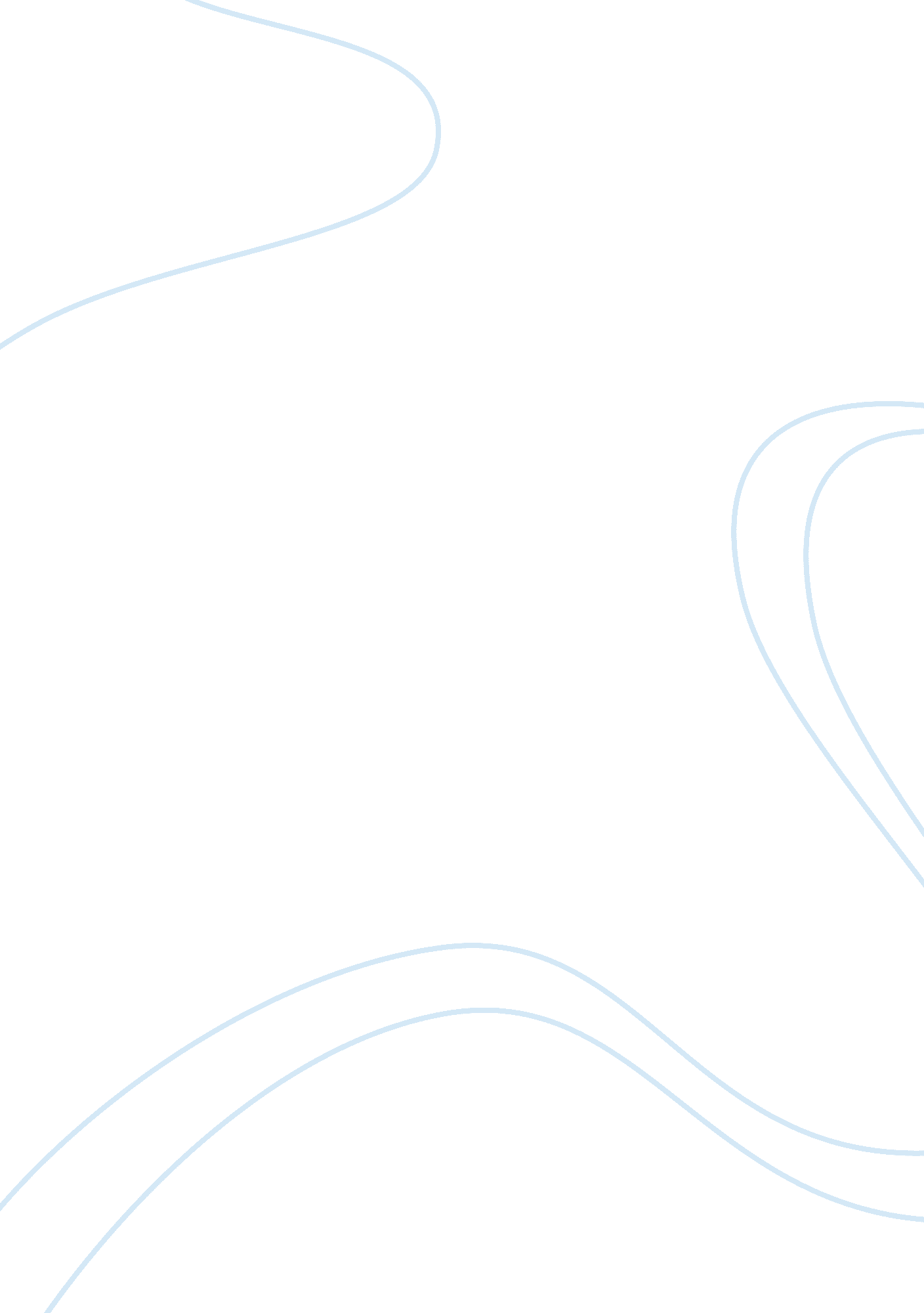 Thanksgiving day [pic] [pic]Countries, United States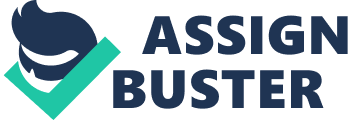 Thanksgiving Day [pic] [pic] Holidays are the part of the culture in every country. If you want to know the other nation, it is very important to learn about its history and culture. Every year on the fourth Thursday of November the people of the USA pause to express their gratitude for the good fortune that they enjoy. Thanksgiving Day is, probably, the most truly American of the national holidays in the USA. Thanksgiving Day is celebrated annually fundamentally in the USA and its fellow nations by gathering with friends and family to thank God. Thanksgiving Day is a national holiday in all the countries it is celebrated with a day-off to school, work, business, and also the transport service for the people. The Thanksgiving Day in United Kingdom is celebrated as a harvest festival, also observed by the Americans and Canadians. This day is a religious honoring to convey a feeling of gratitude to God for the year’s plentiful and fruitful harvest, and thanking family and friends for their love and support. The Thanksgiving day in UK is celebrated by preparing a special meal of large roasted turkey, which is a native American species, along with cranberry sauce, stuffing, green peas, carrots, winter squash, yams or rice. A variety of different pies with apple, mincemeat, pumpkin and pecan form the dessert menu. Gifts are also exchanged on this day which includes flowers, jewellery, baked cookies, candy and wine. Many restaurants in the UK offer a special menu on the Thanksgiving Day of which all the ingredients are readily available, but many families choose to prepare the special meal at home and enjoy it with family and friends. [pic] [pic] Thanksgiving Day dates from the 17th century when the first colonists from England settled in America. The first winter was hard because they didn’t have enough food. Indians taught them many things that helped the newcomers to survive. In the autumn the harvest was good. The grateful colonists decided to make a holiday dinner and asked the Indians to this dinner. The red men brought some wild turkeys as a present. The colonists liked the bird very much and called their holiday “ Thanksgiving Day". Since that time Americans always have turkeys on that day. It was during the Civil War, when Abraham Lincoln officially proclaimed in 1863 the last Thursday of November as national Thanksgiving Day. Lincoln’s proclamation, expressing both his gratitude for God’s blessings and his hope that the terrible war would come to a speedy end, entreated Americans not to forget that prosperity and freedom were God’s gift. Ever since 1863, Thanksgiving Day has been observed annually. It has become one of the best loved and most widely celebrated holidays in the USA. The Thanksgiving Day spirit dictates that hospitality should be extended to persons who are alone or away from home. Orphans, the aged, and the homeless are also remembered and provided with the traditional dinner. [pic] [pic] 